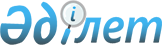 Шығыс Қазақстан облысы Глубокое ауданының Черемшанка ауылдық округі Черемшанка ауылының құрамдас бөліктерін қайта атау туралыШығыс Қазақстан облысы Глубокое ауданы Черемшанка ауылдық округі әкімінің 2022 жылғы 11 қазандағы № 10 шешімі. Қазақстан Республикасының Әділет министрлігінде 2022 жылғы 14 қазанда № 30162 болып тіркелді
      "Қазақстан Республикасының әкімшілік-аумақтық құрылысы туралы" Қазақстан Республикасы Заңының 14 бабының 4) тармақшасына, "Қазақстан Республикасындағы жергілікті мемлекеттік басқару және өзін-өзі басқару туралы" Қазақстан Республикасы Заңының 35 бабының 2 тармағына сәйкес, Шығыс Қазақстан облыстық ономастика комиссиясының 2021 жылғы 27 желтоқсандағы қорытындысының негізінде, Шығыс Қазақстан облысы Глубокое ауданының Черемшанка ауылдық округінің Черемшанка ауылы халқының пікірін ескере отырып ШЕШТІМ:
      1. Шығыс Қазақстан облысы Глубокое ауданының Черемшанка ауылдық округі Черемшанка ауылының келесі көшелері қайта аталсын:
      Киров көшесі Владимира Нетисова көшесіне;
      Колхозная көшесі Шоқан Уалиханов көшесіне.
      2. "Шығыс Қазақстан облысы Глубокое ауданының Черемшанка ауылдық округі әкімінің аппараты" мемлекеттік мекемесі Қазақстан Республикасының заңнамасында белгіленген тәртіппен:
      1) осы шешімнің Қазақстан Республикасының Әділет министрлігінде мемлекеттік тіркелуін қамтамасыз етсін;
      2) ресми жарияланғаннан кейін Шығыс Қазақстан облысы Глубокое ауданы әкімдігінің интернет-ресурсында орналастыруды қамтамасыз етсін.
      3. Осы шешімнің орындалуын бақылауды өзіме қалдырамын.
      4. Осы шешім алғашкы ресми жарияланған күнінен кейін күнтізбелік он күн өткен соң колданысқа енгізіледі.
					© 2012. Қазақстан Республикасы Әділет министрлігінің «Қазақстан Республикасының Заңнама және құқықтық ақпарат институты» ШЖҚ РМК
				
      Черемшанка ауылдық  округінің әкімі 

П. Грохотов
